PARIS-EST SUP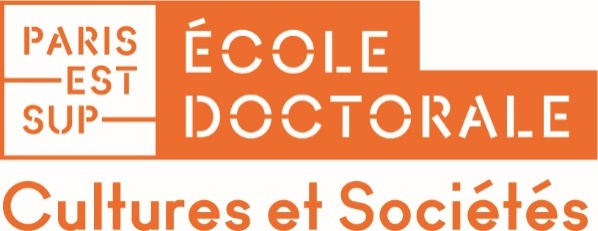 Ecole Doctorale « Cultures et Sociétés »80 avenue du Général de Gaulle94010 Créteilwww.paris-est-sup.fr 				SIRET  13002807900015Ecole Doctorale « Cultures et sociétés » Dossier de candidature a un contrat doctoralSession 2024à retourner complété :ed-cs@paris-est-sup.fr Dossier à envoyer au plus tard :UPEC - le lundi 13 mai 2024 à 18h (heure de Paris)UGE - le dimanche 26 mai 2024 à 18h (heure de Paris) (ATTENTION : candidature en version électronique en 1 PDF unique) Spécialité du Doctorat préparé (à cocher)  Arts						  Sciences de l’éducation  Histoire						  Sciences de l’information et de la  Humanités médicales et santé			      communication  Langues et littératures anciennes		  Sciences du langage  Langues et littératures étrangères		  Sciences sociales  Langue et littérature françaises			  STAPS  Philosophie					NOM et prénom du candidat ou de la candidate :_______________________________________________________________        Adresse :_______________________________________________________________Tél. obligatoire : __________________________________E-mail obligatoire : _________________________________                                                                                               FICHE DE RENSEIGNEMENTSNom patronymique : ...................................….…………….. 	Prénom 1 : ................................….……...........Nom d’usage ou marital : .....................………………………..	Prénom 2 : .........................….............………….Né(e) le : ……………………………………….…..…….….. à : ……………………………………….…………………………………………………Numéro national étudiant (INE ou BEA) ………………….……………………………… (cf. carte d’étudiant ou relevé de notes)DEA ou Master :  Oui   ; En cours   ; Demande de dispense  FORMATION ANTERIEURE(Indiquez les diplômes d'enseignement supérieur, les établissements et les années d'obtention, et au sujet de votre DEA ou Master, précisez s’il a été obtenu avec mention ou non, ou bien s’il est en cours)1...........................................................................................................................................................................2.....................................................................................................………….......................................................... 3............................................................................................................................................................…………..Direction de thèse : ……………………………………..…….……………………….….Qualité: (préciser le domaine et la date)Professeur.e des Universités …………..…………………………………………………………………….………………………...Maître de Conférences (HDR   ou non HDR ) ……………..………………..………………………………………Directeur ou Directrice de Recherche (CNRS, CNAM, INRETS, autre) ……………………………………….Doctorat d’Etat .................................................................................………………………………………………….Adresse...................................................……….............…………………………………………………….……………………………..Tél ….……........…….............................................. E-mail……………………………………………………………………………………Laboratoire d'accueil : ACP (Analyse Comparée des Pouvoirs) - EA 3350CEDITEC (Centre d’Etude des Discours, Images, Textes, Ecrits, Communications) - EA 3119CRHEC (Centre de Recherche en Histoire Européenne Comparée, de l’Antiquité à nos jours) - EA 4392DICEN-IDF (Dispositifs d’Information et de Communication à l’Ere Numérique – Paris, Ile-de-France) – EA 4420IMAGER (Institut des Mondes Anglophone, Germanique et Roman) – EA 3958LIRTES (Laboratoire interdisciplinaire de recherche sur les transformations des pratiques éducatives et des pratiques sociales) – EA 7313 LIS (Lettres, Idées, Savoir) – EA 4395LISAA (Littérature, Savoirs et Arts) - EA 4120Titre (provisoire) de la thèse : .................................................................................……………………………………..…………………………………………………………………………………………………………………………………………………………..………….………………………………………………………………………………………………………………………………………………………………………Document à joindre au dossier :• Photocopie d’une Pièce d’identitéPROCES-VERBAL DE SOUTENANCE DU MASTER                                                                                            (pour les candidat.es qui n’ont pas soutenu leur mémoire de Master, joindre à la page suivante la lettre de recommandation de la directrice ou du directeur de mémoire de Master)Insérer copieLETTRE DE RECOMMANDATION DE LA DIRECTRICE OU DU DIRECTEUR DE MEMOIRE DE MASTER (uniquement pour les candidat.es qui n’ont pas encore soutenu leur mémoire de Master)NOM, Prénom : ………………………………………………………… Fait à :……………………………….. Le : ………………………………	Signature :RELEVES DE NOTES DU MASTER 1 ET SI POSSIBLE DU MASTER 2Insérer copiesPROJET DE RECHERCHE (3 à 4 PAGES)PROJET PROFESSIONNEL (1 PAGE)CURRICULUM VITAEInsérer documentLETTRE DE RECOMMANDATION DE LA DIRECTRICE OU DU DIRECTEUR DE THESE(de l’ordre d’une page pour permettre une lecture intégrale en audition)Les directeurs et directrices de thèse ne sont pas présents lors de l’audition, mais cette lettre sera lue par la direction de l’ED en début d’audition, en présence du candidat ou de la candidate. Rappel : dans l’éventualité d’un très grand nombre de candidatures, la direction de l’ED se réserve la possibilité d’organiser, avec le Bureau, une présélection des dossiers. NOM, Prénom : ………………………………………………………… Fait à :……………………………….. Le : ………………………………			Signature :LETTRE DE RECOMMANDATION DE LA DIRECTRICE OU DU DIRECTEUR DU L’UNITE DE RECHERCHENOM, Prénom : ………………………………………………………… Fait à :……………………………….. Le : ………………………………			Signature :ENCADREMENT SCIENTIFIQUE DU TRAVAIL DE RECHERCHENom de la directrice ou du directeur de thèse : …………………………………………………………………………………..…………………………………….Autres chercheur.es participant à l'encadrement de la recherche (codirection ou co-encadrement) :- dans le laboratoire : …………………………………………………………………………………………………………………………….………- à l'extérieur du laboratoire : …………………………………………………………………………………………………………..…………...Envisagez-vous une cotutelle ? : 	OUI  		NON  Si OUI, Pays …………………………………………..……..  Université ………………………………………………………..……..…………..Nom, prénom et grade du codirecteur ou de la codirectrice de la cotutelle : …………………………..…….…………………………………………….Réservé à l’administrationCLASSEMENT ETABLI PAR LA COMMISSION D’ADMISSION DE L’ECOLE DOCTORALE (à l’issue des auditions) Classement en liste principale. Rang : …. Classement en liste complémentaire. Rang : …. Dossier non classéCommentaire de la commission d’admission :NOM, Prénom : ………………………………………………………… Fait à : …………………………….. Le : ………………………………	Signature de la direction de l’Ecole Doctorale :